Паспорт краеведческого объектаПаспорт составленкомандой «Искатели» МОУ Великосельская ОШ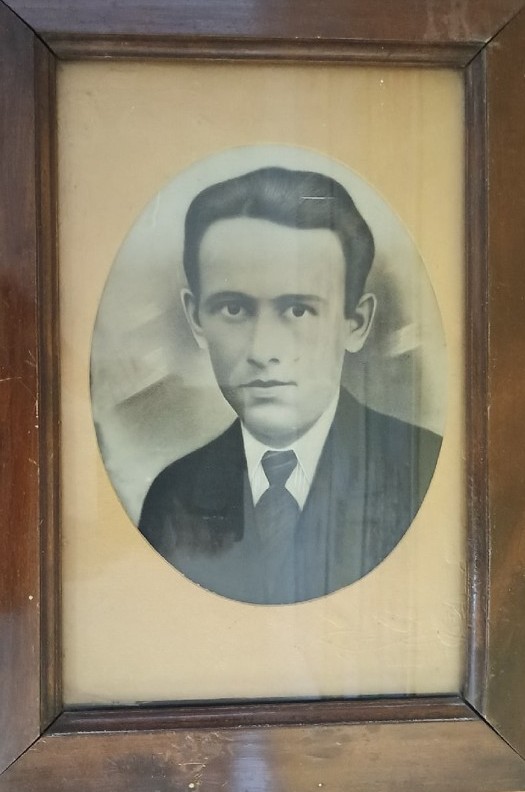 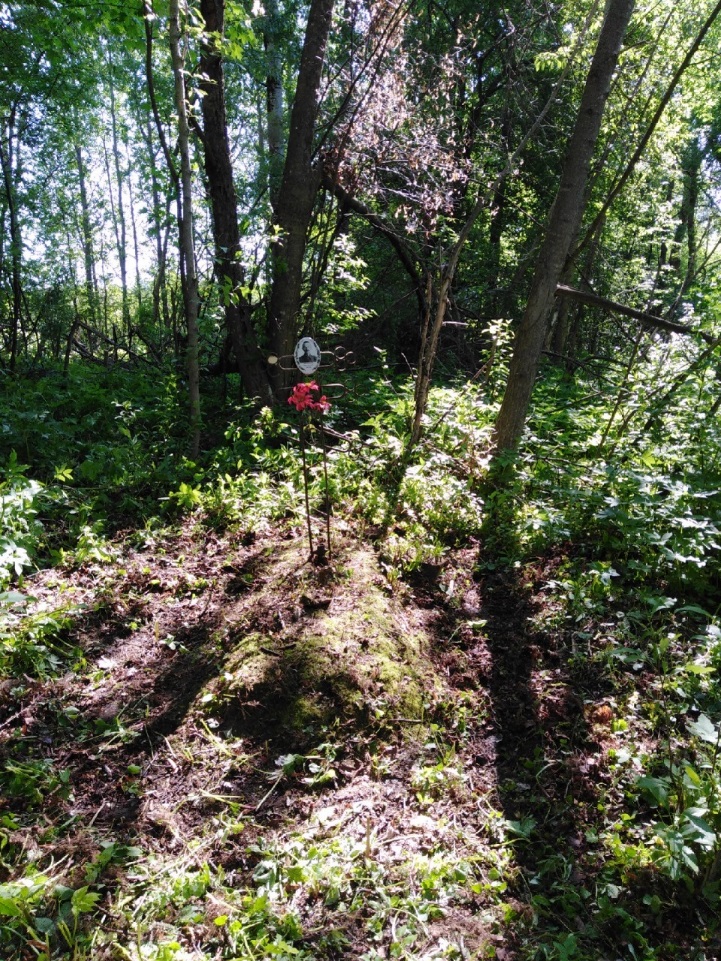 Название объекта – захоронение участника Великой Отечественной войны Воскресенского Павла Николаевича, основателя Великосельской школы.Дата появления, создания, установки – предположительно 50 годы XX века.Административная принадлежность: Тутаевский район, д. Устиново, Левобережное сельское поселениеОписание объекта. Захоронение участника Великой Отечественной войны Воскресенского Павла Николаевича находится на старом кладбище в д. Устиново. Могила представляет холм с металлическим крестом. Ограды вокруг нет, торчат пни от спиленных деревьев. Растет крапива, сныть.Длина могилы — , ширина могилы — . Форма могилы — овальный холм.Православный крест установлен в верхней части холма. Он изготовлен из металлических прутьев — арматуры, с тремя кольцами на каждом конце. Диаметр колец — . Высота креста — . Предполагаем, что крест самодельный. В верхней части креста установлена фотография овальной формы. Размер фотографии 15x13см. Фотография металлокерамическая, черно-белая. На фотографии в лавровом венке изображение Воскресенского Павла Николаевича и надпись: «Воскресенский Павел Николаевич 1899-1942». Он одет в гимнастерку и коротко подстрижен.На кресте прикреплен букет искусственных цветов.Родственники Павла Николаевича живут далеко. За могилой ухаживают местные жители.Состояние объекта: объект находится в удовлетворительном состоянии. Металлический крест покрыт ржавчиной и грязью в результате атмосферных воздействий.Описание местонахождения объектаСхема проезда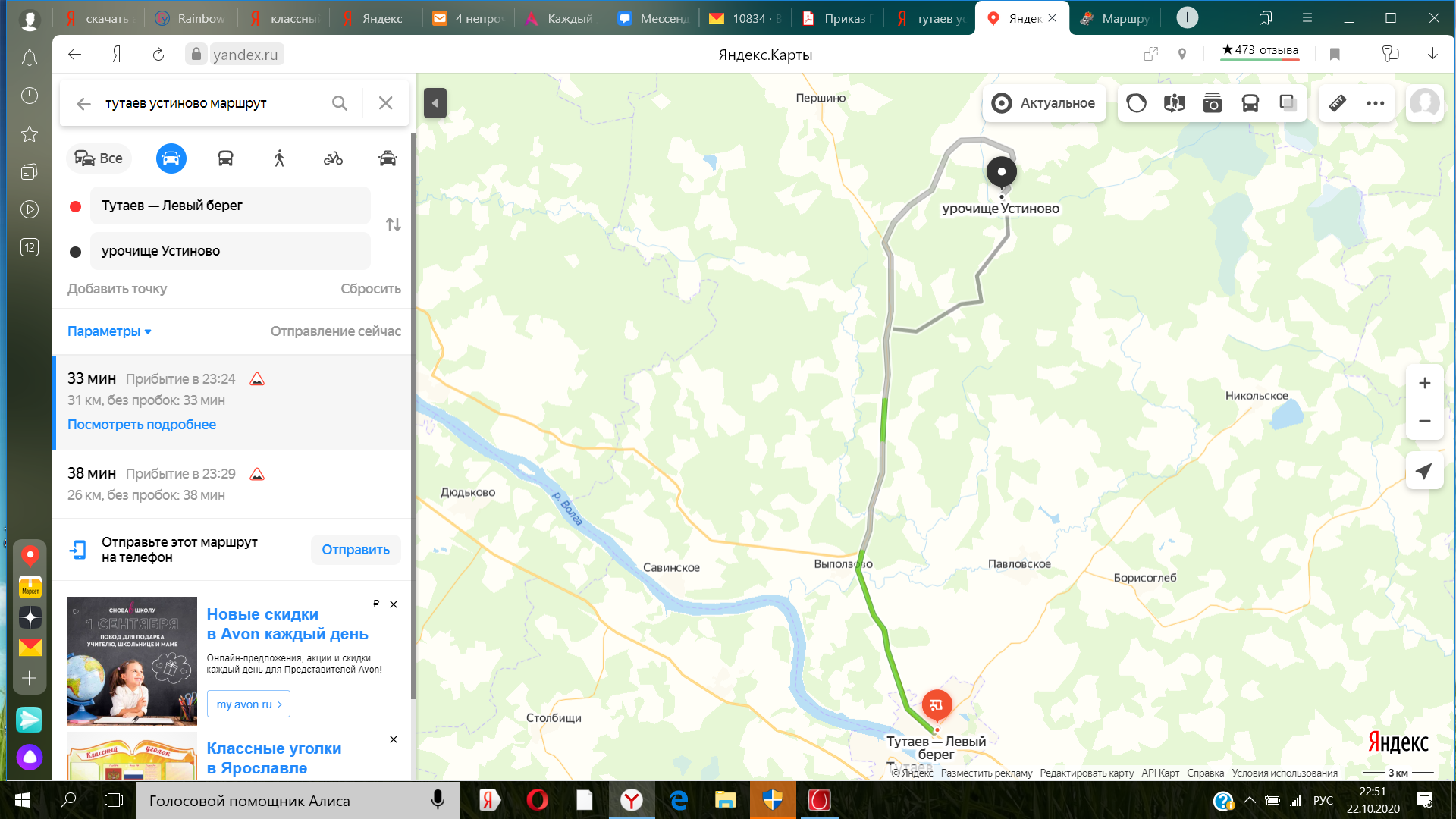 Как добратьсяДо объекта можно доехать на рейсовом автобусе г.Тутаев – Великое Село до д.Цветково. Расстояние . И далее  пешком до д.Устиново.	Источники сведений:Информация о Воскресенском П.Н. собрана и находится в школьном музее «Люди и время» МОУ Великосельской ОШ в экспозиции, посвященной истории основания Великосельской школы.